REPUBLICA    MOLDOVA                                 РЕСПУБЛИКА   МОЛДОВА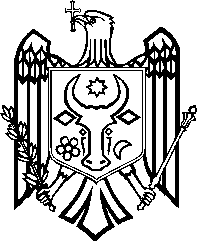     CONSILIUL     RAIONAL                                            РАЙОНЫЙ     СОВЕТ                 ANENII   NOI                                                               АНЕНИЙ   НОЙ   MD-6501, or.Anenii Noi, Piaţa 31 August, 4                                 МД-6501, г. Анений Ной, Площадь 31 Августа, 4tel. 2-26-50 / fax (265) 2-31-43                                                                               тел. 2-26-50 / факс (265) 2-31-43E-mail: consiliul@anenii-noi.md Proiect nr.__DECIZIE nr. _____din ___________ 2023Cu privire  la aprobarea Regulamentuluide  organizare şi  funcţionare a Direcției Educație în redacție  nouă    În temeiul  Codului educaţiei al Republicii Moldova nr.152 din  17 iulie 2014, prevederilor  Hotărîrii  Guvernului R.Moldova nr.404 din 16 iulie 2015 „Cu privire la aprobarea Regulamentului-cadru de organizare şi funcţionare  a organului local de specialitate în  domeniul  învăţămîntului şi  a  structurii-tip  acesteia”,  în conformitate cu prevederile art.43 al Legii nr.436/2006 privind administrația publică locală,  Consiliul raional Anenii NoiDecide:Se aprobă  Regulamentului de organizare şi funcţionare a Direcției Educație  Anenii Noi  în redacție nouă, conform anexei.Șeful Direcţiei Educaţie Anenii Noi,  va  aduce la cunoștință salariaților prevederile Regulamentului de organizare și funcționare a direcției, sub semnătură.Se abrogă Decizia Consiliului raional Anenii Noi nr.01/25 din 25.02.2021                                                                                                                                                                                                                                                                                                                                                                                                                                                                                                                                                                                                                                                                                                                                                                                                                                                                                                                                                                                                                                                                                                                                                                                                                                                                                                                                                                                                                                                                                                                                                                                                                                                                                                                                                                                                                                                                                                                                                                                                                                                                                                                                                                                                                                                                                                                                                                                                                                                                                                                                                                                                                                                                                                                                                                                                                                                                                                                                                                                                                                                                                                                                                                                                                                                                                                                                                                                                                                                                                                                                                                                                                                                                                                                                                                                                                                                                                                                                                                                                                                                                                                                                                                                                                                                                                                                                                                                                                                                                                                                                                                                                                                                                                                                                                                                                                                                                                                                                                                                                                                                                                                                                                                                                                                                                                                                                                                                                                                                                                                                                                                                                                                                                                                                                                                                                                                                                                                                                                                                                                                                                                                                                                                                                                                                                                                                                                                                                                                                                                                                                                                                                                                                                                                                                                                                                                                                                                                                                                                                                                                                                                                                                                                                                                                                                                                                                                                                                          ”Cu privire la aprobarea Regulamentului de organizare şi funcţionare a Direcţiei Educație, Cultură și Turism”.Responsabil de executarea prezentei decizii se desemnează șeful Direcției Educație.Prezenta decizie se aduce la cunoștință publică prin plasarea în Registrul de Stat al Actelor Locale, pe pagina web și panoul informativ al instituției.Prezentul act administrativ este supus căilor de atac, conform Codului Administrativ, în termen de 30 de zile de la data publicăriiControlul executării prezentei decizii se se pune pe seama vicepreședinților raionului Anenii Noi.Preşedintele şedinţei                                        		Contrasemnează:Secretarul interimar al Consiliului raional          	                            Tatiana BulbucVizează:I.Vicol                D.Ciur               R.Moroșan               T.BulbucAnexă la Decizia Consiliului raional Anenii Noi  nr. ____ din _____________2023 REGULAMENTULde organizare și funcționare al Direcției Educație Anenii NoiDispoziții generaleDomeniul de aplicare a RegulamentuluiRegulamentul de organizare și funcționare al Direcției Educaţie Anenii Noi (în continuare - prezentul Regulament) reglementează misiunea, funcțiile de bază, atribuțiile și drepturile Direcției Educaţie a Consiliului raional Anenii Noi, precum și modul de organizare și funcționare a acesteia.Statutul juridic al Direcției   Educaţie  Anenii NoiDirecției Educaţie Anenii Noi este subdiviziune a Consiliului raional Anenii Noi care îndeplinește misiunea, funcțiile și atribuțiile prevăzute de prezentul Regulament.Direcției Educaţie   este înființată de Consiliul raional Anenii Noi în conformitate cu Normele privind instituirea subdiviziunilor structurale ale autorităților publice aprobate prin Hotărârea Guvernului nr. 1001 din 26 decembrie 2011.Direcției Educaţie Anenii Noi dispune de cont trezorerial, de ștampilă cu imaginea Stemei de Stat și denumirea sa, alte ștampile și anteturi, de modelul stabilit, adresa juridică: MD-6501, or. Anenii Noi, str. Suvorov, 6.Cadrul normativ de activitate al Direcției   EducațieDirecția Educaţie este organizată și funcționează în baza Constituției Republicii Moldova, Codului Educației al Republicii Moldova nr. 152 din 17 iulie 2014, Legii nr. 436-XVI din 28 decembrie 2006 privind administrația publică locală, Legii nr.43 5-XVI din 28 decembrie 2006 privind descentralizarea administrativă, altor acte legislative, ordonanțelor, hotărârilor și dispozițiilor Guvernului, ordinelor Ministerului Educației și Cercetării deciziilor Consiliului raional Anenii Noi altor acte normative din domeniu, precum și în baza prezentului Regulament.Direcția Educaţie își organizează activitatea conform principiilor transparenței în procesul decizional și de răspundere personală a conducătorilor pentru deciziile adoptate în limitele lor de competență.I. MISIUNEA, FUNCȚIILE DE BAZĂ, ATRIBUȚIILE I
DREPTURILE DIRECȚIEI EDUCAȚIEIMisiunea Direcției Educaţie Misiunea Direcției Educaţie constă în:proiectarea, organizarea, coordonarea, evaluarea și monitorizarea funcționării    sistemului  educațional  în  instituțiile  de educație anteprecolară,   în instituțiile  de învățământ precolar (grădinițe de copii, gradiniță creșă),  în instituțiile publice extrașcolare,  în instituțiile publice de învățământ primar, gimnazial, liceal și special (de nivel raional),  în instituțiile private de tipurile respective (în continuare - instituții de învățământ din raionul Anenii Noi)  din perspectiva implementării politicii de stat în domeniul educației.elaborarea și implementarea politicilor educaționale specifice raionului.Funcțiile de bază ale Direcției  Educaţie Direcția Educaţie are următoarele funcții de bază:asigurarea respectării legislației și a altor acte normative din domeniul educației, în cadrul instituțiilor de învățământ școlar si extrașcolar;implementarea politicilor educaționale de stat în cadrul instituțiilor de învățământ general din raionul Anenii Noi;proiectarea strategică și operațională a dezvoltării și funcționării învățământului școlar și extracolar  în instituțiile de învățământ  din raionul Anenii Noi ;monitorizarea executării bugetelor de către instituțiile de învățământ general;    monitorizarea și evaluarea procesului educațional în instituțiile de învățământ general din raionul Anenii Noi;  asigurarea și monitorizarea accesului copiilor și tinerilor la studii, a calității serviciilor educaționale oferite de instituțiile de învățământ general din raionul Anenii Noi  și adoptarea măsurilor de îmbunătățire a acestora;  orientarea și consilierea metodologică a procesului educațional în instituțiile de învățământ general din raionul Anenii Noi ;colaborarea cu alte subdiviziuni ale administrației publice locale, cu  Ministerul Educației și Cercetării  și societatea civilă, în vederea realizării misiunii Direcției Educaţie.Atribuțiile Direcției   EducaţieDirecția Educaţie are următoarele atribuții: 1) implementează politica de stat în domeniul învățământului   la nivel local;asigură și monitorizează executarea legislației în domeniul educației, în instituțiile subordonate Direcției Educație;determină orientările prioritare și elaborează politicile locale de organizare, funcționare și dezvoltare a învățământului școlar și extrașcolar ;asigură corelarea strategiilor de dezvoltare a instituțiilor de învățământ școlar, extrașcolar  cu strategia dezvoltării învățământului   la nivelul raionului Anenii Noi   cu strategiile aprobate la nivel național;dezvoltă, împreună cu autoritățile administrației publice locale cu Ministerul Educației și Cercetării parteneriate și asigură conlucrarea instituțiilor de învățământ din raionul  Anenii Noi;planifică și aprobă rețeaua  instituțiilor de învățământ, delimitarea districtelor școlare ale instituțiilor de învățământ din raionul Anenii Noi  în corespundere cu posibilitățile, necesitățile și perspectivele de dezvoltare a localităților din teritoriul dat și asigură funcționarea eficientă a acestora, în baza indicatorilor de eficacitate, eficiență și performanță;propune Consiliului raional Anenii Noi înființarea/reorganizarea/lichidarea instituțiilor publice de învățământ gimnazial, liceal, extrașcolar în condițiile stabilite de lege;acordă suport didactic și metodic instituțiilor de învățământ școlar, extrașcolar din raionul Anenii Noi;coordonează și monitorizează calitatea managementului, activitatea didactică și didactico-metodică a instituțiilor de învățământ școlar, extrașcolar din raionul Anenii Noi;sistează temporar, în cazuri excepționale, calamități naturale, epidemii și altele cazuri care pun în pericol viața și sănătatea copiilor), activitatea instituțiilor de învățământ școlar, extrașcolar din raionul Anenii Noi;participă, în conformitate cu prevederile cadrului normativ, la evaluarea activității cadrelor didactice și manageriale și la atestarea personalului didactic și de conducere al instituțiilor de învățământ general din raionul Anenii Noi;coordonează și monitorizează formarea continuă a personalului didactic și de conducere din instituțiile de învățământ școlar, extrașcolar din raionul Anenii Noi; studiază, generalizează și promovează experiența pedagogică avansată;monitorizează și coordonează activitatea de evaluare a rezultatelor școlare, a examenelor de absolvire a treptelor de școlaritate și a concursurilor (olimpiadelor) școlare și extrașcolare;asigură incluziunea școlară a copiilor cu cerințe educaționale speciale, precum și gestionarea fondului raional de incluziune;asigură transportarea elevilor la instituțiile de circumscripție;coordonează aplicarea schemei de închiriere a manualelor în instituțiile de învățământ din subordinea Consiliului raional Anenii Noi ;colaborează cu autoritățile administrației publice locale de nivelul I în vederea creării condițiilor optime pentru școlarizarea copiilor de 5-7 ani și școlarizării obligatorii a copiilor cu vârsta de până la 16 ani;acordă servicii metodice în activitatea taberei de odihnă a copiilor în sezonul estival;asigură, sub aspect administrativ, funcționarea serviciiului de asistență psiho-pedagogică;asigurarea informarea/formarea directorilor și a coordonatorilor din cadrul instituțiilor de învățământ școlar, extrașcolar din raionul Anenii Noi privind procedura de organizare instituțională și de intervenție a lucrătorilor instituțiilor de învățământ școlar, extrașcolar si în cazurile de abuz, neglijare, exploatare, trafic al copilului;stabilește relații de colaborare multidisciplinară cu subdiviziunile din domeniul      protecției sociale a familiei și copilului, sănătății, poliției, inspecției muncii etc. în examinarea cazurilor de abuz și neglijare a copilului;monitorizează activități de prevenire, identificare, raportare și asistență a cazurilor de abuz față de copii și prezintă Ministerului Educației și Cercetării raportul semestrial și anual;gestionează baza de date privind învățământul general din raionul Anenii Noi ;efectuează analiza și prognoza indicatorilor economico-financiari ai învățământului din teritoriul dat și administrează, în comun cu direcția finanțe, bugetul raionului Anenii Noi pentru educație;asigură activitatea de elaborare și raportare a bugetelor pe programe din învățământ, în conformitate cu cerințele stabilite, inclusiv: formulează scopurile, obiectivele sub programelor și identifică lista indicatorilor de performanță aferenți acestora;după aprobarea deciziei bugetare anuale, asigură repartizarea bugetului și stabilește indicatorii finali de performanță a instituțiilor de învățământ din subordinea Consiliului raional Anenii Noi;întocmește rapoartele de performanță, care concomitent cu rapoartele financiare, sunt prezentate direcției finanțe, în vederea integrării în rapoartele consolidate, conform cerințelor Ministerului Finanțelor;realizează proceduri de procurări pentru Direcția Educație.gestionează, conform actelor normative în vigoare, bunurile aflate în folosință;stabilește prioritățile politicii investiționale, coordonează realizarea programelor de dezvoltare a infrastructurii instituțiilor de învățământ general din raionul Anenii Noi;propune, prin coordonare cu direcția finanțe, repartizarea componentei raionale și, în comun, monitorizează executarea bugetelor de către instituțiile de învățământ școlar și extrașcolare;participă, conform regulamentului aprobat de Ministerul Educației  și Cercetării la desfășurarea concursul pentru ocuparea funcției de director în instituțiile publice de educație antepreșcolară (creșă, centru comunitar de educație timpurie), instituțiile publice de învățământ preșcolar (grădiniță de copii, centru comunitar de educație timpurie), instituțiile publice extrașcolare (de nivel local);organizează și desfășoară, conform regulamentului aprobat de Ministerul Educației și Cercetării concursul pentru ocuparea funcției de director în instituțiile publice de învățământ primar, gimnazial, liceal și extrașcolar;angajează, pe baza rezultatelor concursului, și eliberează, în condițiile legii, directorii instituțiilor publice de învățământ primar, gimnazial, liceal și extrașcolar;analizează prognoze privind necesarul de cadre didactice și aprobă schemele de încadrare ale personalului instituțiilor de învățământ gimnazial, liceal, extrașcolar din raionul Anenii Noi;participă, conform cadrului normativ în vigoare, la procesul de recrutare a cadrelor didactice;exercită și alte atribuții în conformitate cu legislația în vigoare;Drepturile  Direcției  EducațieiDirecția  Educație  este învestită cu următoarele drepturi:să inițieze și să prezinte Ministerului Educației și Cercetării, și Consiliului Raional propuneri privind perfecționarea cadrului normativ în domeniile de competență, propuneri de eficientizare a managementului educațional, a abordărilor curriculare și a asigurării didactice;să adreseze autorităților administrației publice locale propuneri de eficientizare a rețelei instituțiilor de învățământ școlar și extrașcolar, a utilizării resurselor umane, financiare și materiale din sistem;să adreseze autorităților administrației publice locale propuneri de eficientizare a activității instituțiilor de cultură la nivel local, a utilizării resurselor umane, financiare și materiale din domeniu;să solicite, în modul stabilit de cadrul normativ în vigoare, de la alte autorități locale, organizații și instituții date statistice și informații vizând problemele din sfera sa de competență;să propună consiliilor unităților administrativ-teritoriale de nivelul întâi înființarea/reorganizarea/lichidarea instituțiilor de învățământ publice de educație antepreșcolară (creșă, centru comunitar de educație timpurie), instituțiilor publice de învățământ preșcolar (grădiniță de copii, centru comunitar de educație timpurie);să sisteze temporar, în cazuri excepționale (calamități naturale, epidemii cazuri care pun în pericol viața și sănătatea copiilor), activitatea instituțiilor de învățământ școlar și extrașcolar;să înființeze consilii, comisii, grupuri de experți și alte organe consultative pentru exercitarea atribuțiilor în sfera sa de competență;să efectueze studii de documentare în instituțiile de învățământ școlar și  extrașcolar ;să stabilească și să dezvolte parteneriate, în limitele competențelor disponibile, în vederea soluționării problemelor din domeniu și dezvoltării sistemului de învățământ din raionul Anenii Noi;să acorde, în baza performanței profesionale obținute, diplome, mențiuni și alte distincții; să propună, potrivit legii, decorarea cu distincții de stat.ORGANIZAREA ACTIVITĂȚII DIRECȚIEI   EDUCAȚIEI
Structurile de conducere ale Direcției EducațieiStructurile de conducere ale Direcției Educație includ: Consiliul de Administrație, Consiliul Consultativ și șeful Direcției Educație;Componența nominală și regulamentul de activitate ale Consiliului de Administrație se aprobă prin ordinul șefului Direcției Educaţie.Consiliul de Administrație exercită următoarele atribuții:analizează munca subdiviziunilor Direcției Educaţie și întreprinde măsuri pentru optimizarea acesteia;supraveghează modul de repartizare a resurselor financiare și materiale, executarea bugetului;aprobă planurile de asigurare a unităților de învățământ cu cadre didactice și de conducere;analizează activitatea de pregătire, perfecționare și atestare a cadrelor didactice și întreprinde măsuri în vederea îmbunătățirii acesteia;se preocupă de problemele sociale ale tinerilor specialiști din sistemul educațional și întreprinde măsuri pentru soluționarea acestora, în conformitate cu legislația în vigoare;analizează eficiența procesului educațional din instituțiile de învățământ din raionul Anenii Noi .aprobă planurile de activitate anuală a subdiviziunilor direcției generale și regulamentele de activitate a acestora.Consiliul de Administrație îi desfășoară activitatea în baza planului anual, în care sunt preconizate obiectivele și sarcinile sale principale și calendarul realizării lor.Consiliul de Administrație se întrunete în ședință lunar, în caz de necesitate, consiliul se poate convoca ori de câte ori este nevoie în ședințe extraordinare. Lucrările ședințelor și deciziile luate se înregistrează în cartea proceselor-verbale ale Consiliului de Administrație, care se păstrează permanent în Direcția Educaţie. Procesele-verbale se semnează de către președintele și secretarul Consiliului de Administrație.Componența nominală și regulamentul de activitate ale Consiliului Consultativ se aprobă prin decizia Consiliul raional Anenii Noi . Mandatul Consiliului Consultativ este de 4 ani și se sincronizează cu perioada de activitate a șefului Direcției Educaţie.Șeful Direcției Educaţie   este desemnat prin concurs, în modul stabilit de Ministerul Educației  și Cercetării și numit în funcție, în conformitate cu actele normative și prin Decizia Consiliului raional Anenii Noi. Șeful Direcției  Educaţie   este responsabil de întreaga activitate a Direcției  Educaţie,  asigurând în raionul Anenii Noi:aplicarea prevederilor Codului Educației, a tuturor actelor normative care reglementează raporturile în domeniul învățământului general;realizarea politicii statului în domeniul învățământului general;îndeplinirea deciziilor și dispozițiilor Ministerului Educației și Cercetării și ale Consiliului raional Anenii Noi, a deciziilor Consiliului Consultativ și ale Consiliului de Administrație din cadrul Direcției Generale Educaţie.19. Șeful Direcției Educaţie  are  următoarele atribuții funcționale:asigură executarea prevederilor legislației, hotărârilor și dispozițiilor Ministerului Educației și Cercetării  și ale Consiliului raional Anenii Noi, care vizează domeniul educației;determină orientările prioritare și coordonează elaborarea politicilor locale de  organizare, funcționare și dezvoltare a învățământului;reprezintă Direcția Educaţie în relațiile cu instituțiile, organele și organizațiile centrale și locale, alte persoane juridice, mediul de afaceri, societatea civilă și persoanele fizice;organizează activitatea Direcției Educaţie și stabilește atribuțiile personalului  din instituție, în conformitate cu prevederile actelor interne și ale altor acte  normative în vigoare;aprobă regulamentele subdiviziunilor Direcției Educaţie și alte acte normative;propune Consiliului raional Anenii Noi aprobarea statului de personal al Direcției Educaţie  precum și modificările acestuia, determinate de necesitatea eficientizării activității manageriale a Direcției  Educaţie  în limitele fondului de salarizare și ale structurii aprobate de Consiliul raional Anenii Noi;organizează și desfășoară concursul la funcțiile publice ale Direcției  Educaţie, modifică, suspendă și încetează, în condițiile legii, raporturile de serviciu ale funcționarilor publici, angajează și eliberează personalul contractual al Direcției  Educaţie, angajează, în baza rezultatelor concursului și eliberează, în modul stabilit de lege, directorii instituțiilor publice de învățământ primar, gimnazial, liceal și extrașcolar aflate în subordinea Consiliului raional;asigură realizarea procedurii de evaluare a performanțelor personalului Direcției  Educaţie  și determină, în baza criteriilor prestabilite, măsurile de stimulare sau de sancționare a salariaților, în conformitate cu legislația în vigoare;avizează acordarea concediilor directorilor instituțiilor publice de educație percolară și acordă concedii directorilor instituțiilor de învățământ școlar, extrașcolar  din raionul Anenii Noi;asigură și monitorizează perfecționarea profesională a personalului Direcției Educaţie;11) emite ordine ce vizează activitatea de bază a Direcției Educaţie   și controlează executarea acestora, în anumite cazuri, emite ordine în comun cu conducătorii altor organe ale administrației publice;în cazuri excepționale (calamități naturale și epidemii), emite ordine de suspendare temporară a activității instituțiilor de învățământ școlar și extrașcolar din raionul Anenii Noi și informează imediat Ministerul Educației și Cercetării și Consiliului raional Anenii Noi despre situația creată și măsurile luate;analizează rezultatele activității de evaluare și îndrumare desfășurată de angajații Direcției Educaţie, stabilind măsuri de eficientizare a managementului sistemului de învățământ general din raionul Anenii Noi;prezidează ședințele și asigură realizarea deciziilor Consiliului de Administrație si ale Consiliului Consultativ;prezintă Consiliului raional propunerile Direcției Educaţie privind eficientizarea rețelei instituțiilor de învățământ general și extrașcolar aflate în subordinea Consiliului raional Anenii Noi ;asigură analiza eficienței rețelei instituțiilor de învățământ primar, gimnazial, liceal și extrașcolar aflate în subordinea Consiliului raional Anenii Noi, în baza indicatorilor de randament economic și performanță;asigură transportarea elevilor la instituțiile de circumscripție;coordonează prognozarea indicatorilor economico-financiari ai învățământului din teritoriul dat și administrarea, în comun cu direcția finanțe, a bugetului raionului Anenii Noi  pentru educație;propune prioritățile politicii investiționale, coordonează realizarea programelor de dezvoltare a infrastructurii instituțiilor de învățământ publice aflate în subordinea Consiliului raional Anenii Noi  și monitorizează eficiența utilizării resurselor;gestionează, conform actelor normative în vigoare, patrimoniul public aflat în folosință; coordonează procurările pentru Direcția Educaţie  și pentru unitățile conexe;prezintă Ministerului Educației  și Cercetării și Consiliului raional Anenii Noi  rapoartele anuale privind activitatea sistemului de învățământ din raionul Anenii Noi  și le face public pe pagina oficială web a Direcției  Educaţie;exercită și alte atribuții în conformitate cu legislația în vigoare;	Ordinele  emise de șeful Direcției Educaţie  sunt executorii pentru toate instituțiile de învățământ general  din raionul Anenii Noi,  indiferent de tipul de proprietate și organizarea juridică;Șeful Direcției Educaţie este asistat de un șef adjunct, numit în funcție și eliberați din funcție prin ordinul șefului Direcției  Educaţie. Numirea se efectuează prin concurs, organizat și desfășurat în conformitate cu legislația și cadrul normativ în vigoare;25) în caz de absență temporară motivată, atribuțiile șefului Direcției  Educaţie,   sunt exercitate de șeful adjunct desemnat prin dispoziția președintelui raionului;26) atribuțiile de funcție și responsabilitățile a  șefului adjunct sunt stabilite în fișa post a acestuia.PERSONALUL DIRECȚIEI   EDUCAȚIE20. Personalul Direcției  Educaţie  este constituit din funcționari publici și personal contractual. Raporturile de serviciu ale funcționarilor publici sunt reglementate de prevederile Legii nr.l58-XVI din 4 iulie 2008 cu privire la funcția publică și statutul funcționarului public, iar a personalului contractual - de prevederile Codului muncii al Republicii Moldova nr.154-XV din 28 martie 2009.STRUCTURA DIRECȚIEI  EDUCAȚIE21. Structura și statele de personal ale Direcției Educaţie se aprobă prin Decizia Consiliului raional, în conformitate cu structura - tip aprobată de Guvern.22. Fiecare subdiviziune structurală a Direcției Educaţie  funcționează în baza unui regulament aprobat de șeful Direcției   Educaţie .CORESPONDENȚA DIRECȚIEI EDUCAȚIE23. Dreptul de primă semnătură pe toate actele Direcției Educaţie îl are șeful Direcției.24. În lipsa șefului, dreptul de primă semnătură revine șefului adjunct, în temeiul dispoziției președintelui raionului, având împuternicire specială.25. Persoanele învestite cu dreptul de semnătură poartă răspundere personală pentru legalitatea, veridicitatea și corectitudinea documentului semnat.ACTIVITATEA ÎN CADRUL COMISIILOR I AL GRUPURILOR DE LUCRU26. Pentru elaborarea unor proiecte specifice sau pentru exercitarea unor funcții speciale, Direcția Educaţie în calitate de organ de specialitate al administrației publice locale, organizează și monitorizează activitatea consiliilor, comisiilor și grupurilor de lucru constituite la nivel local în domeniul educației.DISPOZIȚII SPECIALE27. Finanțarea activității Direcției Educaţie se efectuează din contul bugetului raionului Anenii Noi, în conformitate cu legislația.28. Coordonarea activității Direcției Educaţie și funcționarea structurilor specializate aflate în subordinea acesteia se efectuează în baza actelor normative de înființare și a regulamentelor proprii de organizare și funcționare.